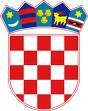 REPUBLIKA HRVATSKAKRAPINSKO ZAGORSKA ŽUPANIJAGRAD ZLATARJEDINSTVENI UPRAVNI ODJELZlatar, studeni 2022.UVODNI DIOSukladno člancima 38. i 42. novog Zakona o proračunu („Narodne novine“ 144/21) proračun Grada Zlatara za 2023. te projekcije za 2024. i 2025. godinu, kao i financijski planovi proračunskih korisnika, usvajaju se na razini skupine ekonomske klasifikacije (druga razina računskog plana). Navedeno je razlika u odnosu na prethodne godine kada se plan za proračunsku godinu iskazivao na trećoj razini računskog plana, a projekcije na drugoj razini računskog plana.Proračun se sastoji od plana za 2023. godinu i projekcija za 2024. i 2025. godinu, a sadrži financijske planove proračunskih korisnika prikazane kroz opći i posebni dio i obrazloženje proračuna.Obrazloženje proračuna sastoji se od obrazloženja općeg dijela proračuna i obrazloženja posebnog dijela proračuna. Obrazloženje općeg dijela proračuna sadrži obrazloženje prihoda i rashoda, primitaka i izdataka Grada Zlatara i prenesenog manjka odnosno viška. Obrazloženje posebnog dijela proračuna temelji se na obrazloženjima financijskih planova proračunskih korisnika, a sastoji se od obrazloženja programa koje se daje kroz obrazloženje aktivnosti i projekata zajedno sa ciljevima i pokazateljima uspješnosti iz akata strateškog planiranja.Svi iznosi u proračunu za 2023. i projekcijama za 2024. i 2025. godinu iskazuju se u novog službenoj valuti EURO. Prijedlog Proračuna Grada Zlatara za 2023. godinu planira se u visini od 6.892.794,00 EUR zajedno sa proračunskim korisnicima dok bez korisnika proračun iznosi 6.352.330,00 EUR.OBRAZLOŽENJE OPĆEG DIJELAOBRAZLOŽENJE PRIHODA I RASHODAPrijedlogom Proračuna Grada Zlatara za 2023. godinu planiraju se:prihodi u visini od 6.073.010,00 EUR (skupina 6, 7), rashodi u visini od 6.706.982,00 EUR (skupina 3, 4),primici od zaduživanja u visini od 783.918,00 EUR (skupina 8),izdaci za otplatu primljenih kredita u visini od 185.812,00 EUR (skupina 5) tevišak u visini od 35.866,00 EUR (skupina 9).Skupina 61 - Prihodi od poreza najznačajnija je vrsta prihoda u proračunu Grada Zlatara, a za 2023. godinu planirani su u iznosu 1.930.453,00 EUR. Unutar poreznih prihoda najznačajniji su porez i prirez na dohodak koji su planirani za 2023. u iznosu 1.791.758,00 EUR. Porezi na imovinu planirani su u iznosu 138.695,00 EUR.Skupina 63 – Pomoći iz inozemstva i subjekata unutar općeg proračuna planirani su u visini 3.155.878,00 EUR.Skupinu 63 čine:pomoći iz Državnog proračuna od kojih su značajniji - pomoć  za uređenje Sokolane u iznosu od 338.838,00 EUR, izgradnju šumske ceste Jakopići – Oštrc / Oštrc – Črne Mlake u iznosu od 52.611,00 EUR, uređenje tržnice u iznosu od 74.812,00 EUR te na pomoći za fiskalno izravnanje u iznosu od 605.642,00 EUR.Pomoći iz državnog proračuna temeljem prijenosa sredstava iz EU planiraju se u iznosu od 1.629.818,00 EUR za realizaciju prijavljenih / odobrenih projekata od kojih se značajnije odnose na uređenje tržnice, sanaciju klizišta na području grada, izgradnju šumske ceste Jakopići – Oštrc / Oštrc – Črne Mlake te rekonstrukciju i dogradnju dječjeg vrtića u ZlataruPomoći od županijskog proračuna planiraju se u iznosu od 61.053,00 EUR,  a odnose se na uređenje Sokolane, sufinanciranje nabave radnih bilježnica za učenike osnovnih škola, uređenje gradske vijećnice i razvitak vodoopskrbe na području Grada ZlataraPomoći iz državnog proračuna za korisnike planiraju se u iznosu od 30.507,00 EUR za malu školu, knjižnicu, učilište Pomoći od ostalih subjekata planiraju se u iznosu od 6.637,00 EUR, A odnose se na pomoći od Hrvatskog zavoda za zapošljavanje za javne radovePomoći iz županijskog proračuna za korisnike planiraju se u iznosu od 4.712,00 EUR – za knjige za knjižnicu, za galeriju, za malu školu i za organizaciju Dana kajkavskih riječi učilištuPomoći iz drugih proračuna za korisnike planira se u iznosu od 133,00 EUR, a čine ih pomoći iz drugih općina za sufinanciranje vrtića Pomoći temeljem prijenosa EU sredstava za korisnike planiraju se u iznosu od 25.460,00 EUR – za provođenje produženog boravka u vrtićuPomoći od izvanproračunskih korisnika planiraju se u iznosu od 170.562,00 EUR također za realizaciju prijavljenih projekata kao što su info kiosk, uređenje nogostupa u Varaždinskoj ulici, sanacija klizišta Skupina 64 – Prihodi od imovine planirani su u visini od 56.676,00 EUR.Skupinu 64 čine: Prihodi od financijske imovine  - zateznih kamata temeljem provedenih ovrha i sl.Prihodi od nefinancijske imovine – naknada za koncesije, iznajmljivanje poslovnih prostorijaPrihodi od spomeničke renteSkupina 65 – prihodi od upravnih i administrativnih pristojbi, pristojbi po posebnim propisima i naknadama planira se u visini od 829.768,00 EURSkupinu 65 čine:Prihodi od prodaje državnih biljega Naknada za uporabu javnih gradskih površinaNaknada za pravo putaOstali nespomenuti prihodiPrihodi za financiranje vrtića od strane roditeljaKomunalni doprinosKomunalna naknadaŠumski doprinosVodni doprinosGrobne naknadeSkupina 66 – prihodi od prodaje proizvoda i robe te pruženih usluga i prihodi od donacija planiraju se u visini od 52.320,00 EURSkupinu 66 čine:Prihodi od pruženih usluga od naplate naknade za uređenje vodaTekuće donacije vrtićuPrihodi od pruženih usluga POU i donacija za organizaciju DKRPrihodi od pruženih usluga Gradske knjižnice Donacije za humanitarnu akciju Velikim srcem za topli domSkupina 71 – prihodi od prodaje neproizvedene dugotrajne imovine planira se u visini od 53.090,00 EURSkupinu 71 čine:Prodaja građevinskog zemljištaProdaja ostalog zemljišta Skupina 72 – prihodi od prodaje proizvedene dugotrajne imovine planira se u visini od 1.991,00 EURSkupinu 72 čine:Prihodi od prodaje stanova na kojima postoji stanarsko pravoProdaja pokretne imovineSkupina 31 – rashodi za zaposlene u gradskoj upravi i proračunskim korisnicima (Dječji vrtić i jaslice Zlatarsko zlato, Pučko otvoreno učilište dr. Jurja Žerjavića, Gradska knjižnica Zlatar, Galerija izvorne umjetnosti)  planiraju se u visini od 647.275,00 EUR od toga na gradsku upravu otpada 290.631,00 EUR.Skupina 32 – materijalni rashodi gradske uprave i svih proračunskih korisnika planiraju se u visini od 1.570.394,00 EUR. Materijalni rashodi u visini od 1.427.844,00 EUR otpadaju na gradsku upravu, a obuhvaćaju naknadu predsjednici Gradskog vijeća, naknade vijećnicima, organizaciju Dana Grada Zlatara, reprezentaciju, promidžbu, troškove prijevoza, stručna usavršavanja, uredski materijal, troškove energenata, komunalne usluge, troškove održavanja i sl.Skupina 34 – financijski rashodi planiraju se u visini od 13.282,00 EUR, a odnose se na bankarske usluge i usluge platnog prometa, zatezne kamate.Skupina 35 – subvencije planiraju se u visini od 26.810,00 EUR, a odnose se na subvencije kamata na poduzetničke kredite poduzetnicima, subvencije poljoprivrednicima i  OPG te Radio Zlataru.Skupina 36 – pomoći dane u inozemstvo i unutar općeg proračuna planiraju se u visini od 76.847,00 EUR, a čine ih pomoći Srednjoj školi Zlatar, Osnovnoj školi Ante Kovačića Zlatar, Osnovnoj školi Belec te sufinanciranje vrtića u drugim jedinicama lokalne samouprave.Skupina 37 – naknade građanima i kućanstvima na temelju osiguranja i druge naknade planiraju se u visini od 146.261,00 EUR, a čine ih stipendije, naknade za novorođene, pomoći socijalno ugroženom stanovništvu, sufinanciranje obrta za čuvanje djece, sufinanciranje prijevoza učenicima osnovnih i srednjih škola te sufinanciranje nabave radnih bilježnica za učenike osnovnih škola.Skupina 38 – Ostali rashodi planiraju se u visini od 198.608,00 EUR, a čine ih sufinanciranje rada Hrvatskog Crvenog križa, troškovi vezani uz humanitarnu akciju Velikim srcem za topli dom, sufinanciranje udruga, rada LAG -a, Turističke zajednice.Skupina 41 – Rashodi za nabavu neproizvedene dugotrajne imovine planiraju se u iznosu od 84.233,00 EUR, a čine ih kupnja zemljišta te ulaganja na tuđoj imovini – pravo korištenja.Skupina 42 – Rashodi za nabavu proizvedene dugotrajne imovine planiraju se u iznosu od 1.773.829,00 EUR, a čine ih nabava uredske opreme, namještaja, 2. rata za otplatu stana u Zagrebačkoj ulici, opremanje kulturno – informatičkog turističkog centra u Belcu, oprema za groblje, oprema za javne površine, izgradnja šumske ceste Jakopići – Oštrc / Oštrc - Črne Mlake i Juranščina – Belecgrad, izgradnja tržnice,  dogradnja sustava javne rasvjete. Na proračunske korisnike otpada 20.998,00 EUR. Skupina 45 – Rashodi za dodatna ulaganja na nefinancijskoj imovini planiraju se u visini od 2.158.028,00 EUR, a čine ih projekti: rekonstrukcija i dogradnja dječjeg vrtića i jaslica Zlatarsko zlato, uređenje Sokolane, uređenje parkirališta kod upravne zgrade, uređenje groblja, asfaltiranje nerazvrstanih cesta na području grada, uređenje nogostupa na području grada.OBRAZLOŽENJE PRIMITAKA I IZDATAKASkupina 84 – Primici od zaduživanja planiraju se u 2023. godini u visini od 783.918,00 EUR, a zbog projekata financiranih sredstvima Europske unije (Rekonstrukcija i dogradnja dječjeg vrtića i jaslica Zlatarsko zlato, izgradnja tržnice, izgradnja šumske ceste Jakopići – Oštrc / Oštrc – Črne Mlake), kod kojim je moguće koristiti 50% predujma od odobrenih sredstava, a preostalih 50% se isplaćuje  tek po završetku projekta i provedenim kontrolama te za završetak uređenja Sokolane.Skupina 54 – izdaci za otplatu glavnice primljenih kredita i zajmova planiraju se u visini od 185.812,00 EUR, a odnose se na otplatu kredita za dogradnju sustava javne rasvjete prema Hrvatskoj poštanskoj banci, za energetsku obnovu sustava javne rasvjete prema Hrvatskoj banci za obnovu i razvoj te za namirenje po godišnjoj poreznoj prijavi. Također planirana su i sredstva za početak otplate gore spomenutog kredita za sufinanciranje projekata prema Hrvatskoj poštanskoj banci.OBRAZLOŽENJE PRENESENOG VIŠKASkupina 92 – rezultat poslovanja zajedno sa rezultatom proračunskih korisnika planiran je u visini od 35.866,00 EUR. Preneseni višak Grada Zlatara iznosi 25.217,00 EUR, a odnosi se na neutrošena sredstva iz Humanitarne akcije Velikim srcem za topli dom, a koja će biti utrošena tijekom 2023. godine.OBRAZLOŽENJE POSEBNOG DIJELA PRORAČUNAPrema Statutu Grada Zlatara tijela Grada Zlatara jesu Gradsko vijeće i Gradonačelnik, a za obavljanje svih poslova iz samoupravnih djelokruga ustrojen je Jedinstveni upravni odjel Grada Zlatara. Shodno navedenom proračun je podijeljen na 2 razdjela: Razdjel 001 Predstavnička i izvršna tijela teRazdjel 002 Jedinstveni upravni odjel. Razdjel 001 Predstavnička i izvršna tijela sadrži Glavu 00101 Predstavnička i izvršna tijela koja sadrži sljedeće programe:PROGRAM A01 1001 Rad gradskog vijeća i gradonačelnika Cilj programa – Glavni cilj ovog programa je osiguranje uvjeta za rad Gradskog vijeća, radnih tijela te Gradonačelnika.Programom se kroz redovnu aktivnost osiguravaju sredstva za funkcioniranje Gradskog vijeća, Gradonačelnika i radnih tijela (naknade za rad predstavničkih i izvršnih tijela, reprezentacija, izbori). Opći cilj ovog programa i pokazatelji s kojima se mjeri postizanje postavljenih ciljeva je kvalitetno izvršavanje zadaća kojima će se osigurati nesmetano djelovanje funkcija koje  u okviru političkog sustava imaju izvršna i zakonodavna vlast, a to je ostvarivanje uvjeta za viši nivo javnih usluga JLS u određenoj djelatnosti propisanoj zakonom i statutom. Godišnji izvedbeni cilj programa je racionalno gospodarenje s planiranim sredstvima.Pokazatelji uspješnosti: transparentno funkcioniranje gradske uprave definirane Programom ukupnog razvoja Grada Zlatara za razdoblje od 2019. – 2024. godineSredstva za realizaciju programa: Za realizaciju programa planirana su sredstva u iznosu od 60.189,00 EUR. PROGRAM A01 1002 Program političkih stranaka Cilj programa – osiguranje uvjeta za funkcioniranje političkih stranaka zastupljenih u Gradskom vijećuProgramom se kroz redovnu aktivnost osiguravaju sredstva za redovito godišnje financiranje političkih stranaka zastupljenih u Gradskom vijeću.Sredstva za realizaciju programa: Za realizaciju programa planirana su sredstva u visini od 4.141,00 EUR.PROGRAM A01 1003 Promidžba i informiranjeCilj programa – osiguranje uvjeta za promidžbu Grada Zlatara te za informiranje javnosti o ostvarivanju postavljenih prioriteta.Pokazatelji uspješnosti: transparentno funkcioniranje rada gradske upraveSredstva za realizaciju programa: Za realizaciju programa planirana su sredstva u visini od 19.908,00 EUR.Razdjel 002 Jedinstveni upravni odjel sadrži:Glavu 00201 Izvršna uprava i administracijaGlavu 00202 VrtićiGlavu 00203 Ustanove u kulturiGlavu 00204 KnjižnicaGlava 00201 Izvršna uprava i administracija sadrži sljedeće programe:PROGRAM A02 1001 Planiranje, vođenje projekata, izrada proračuna i izvještajaCilj programa – osiguranje uvjeta za funkcioniranje rada Jedinstvenog upravnog odjela Programom se kroz redovne aktivnosti osiguravaju sredstva za rad Jedinstvenog upravnog odjela, održavanje upravne zgrade, službenog voznog parka, nabava opreme i programa potrebnih za rad.Pokazatelji uspješnosti: učinkovito upravljanje i razvoj lokalne samouprave Sredstva za realizaciju programa: Za realizaciju programa planirana su sredstva u iznosu od 458.355,00 EUR.PROGRAM A03 1002 Dječji vrtići u drugim JLS i obrti Cilj programa – osiguranje uvjeta za smještaj djece u vrtiće izvan područja Grada Zlatara kao i u obrte za čuvanje djece, a zbog nedostatka mjesta u gradskom vrtićuPokazatelji uspješnosti: unapređenje kvalitete života građana Sredstva za realizaciju programa: Za realizaciju programa planirana su sredstva u iznosu od 53.089,00 EUR.PROGRAM A03 1003 Projekt 3,2,1 KRENICilj programa – projekt financiran sredstvima Europske unije u suradnji za Dječjim vrtićem i jaslicama Zlatarsko zlato, a s ciljem osiguranja uvjeta za produženi boravak u vrtićuPokazatelji uspješnosti: unapređenje kvalitete života građana Sredstva za realizaciju programa: Za realizaciju programa za dio koji se odnosi na Grad Zlatar planirana su sredstva u iznosu od 16.299,00 EUR.PROGRAM A04 1001 Osnovnoškolsko obrazovanjeCilj programa – poboljšanje uvjeta za učenje i boravak učenicima osnovnih škola na području Grada Zlatara.Programom se kroz aktivnosti i projekte osiguravaju sredstva za sufinanciranje rada pomoćnika u nastavi u Osnovnoj školi Ante Kovačića Zlatar, sufinanciranje produženog boravka u Osnovnoj školi Ante Kovačića Zlatar, sufinanciranje škole plivanja za učenike osnovnih škola te za poboljšanje uvjeta u Osnovnoj Školi Ante Kovačića Zlatar i Osnovnoj školi Belec.Pokazatelji uspješnosti: unapređenje kvalitete života građanaSredstva za realizaciju programa: Za realizaciju programa planirana su sredstva u iznosu od 31.324,00 EUR.PROGRAM A04 1002 Srednješkolsko obrazovanjeCilj programa – sufinanciranje rada Srednje škole Zlatar i poboljšanje uvjeta za učenje učenicimaPokazatelji uspješnosti: unapređenje kvalitete života građana Sredstva za realizaciju programa: Za realizaciju programa planirana su sredstva u visini od 3.982,00 EUR.PROGRAM A05 1001 PomoćiCilj programa – osiguranje uvjeta za pomoć socijalno ugroženom stanovništvuProgramom se kroz aktivnosti i projekte osiguravaju sredstva za sufinanciranje školske kuhinje, stipendije, sufinanciranje prijevoza učenicima osnovnih i srednjih škola, naknade za novorođenu djecu, socijalne pomoći, sufinanciranje nabave radnih bilježnica za učenike osnovnih škola,  rad Crvenog križa kao i humanitarnu akciju Velikim srcem za topli dom. Pokazatelji uspješnosti: unapređenje kvalitete života građana.Sredstva za realizaciju programa: Za realizaciju programa planirana su sredstva u iznosu od 166.727,00 EUR.PROGRAM A08 1001 Kulturne manifestacijeCilj programa – osiguranje uvjeta za organizaciju kulturnih manifestacija na području Grada Zlatara.Programom se kroz aktivnost osiguravaju sredstva za organizaciju manifestacije Dani kajkavskih riječi kao i za ostale manifestacije tijekom godine (Fašnik, Ljeto u Zlataru, Zlatarska božićnica).Pokazatelji uspješnosti: unapređenje kvalitete života građana, očuvanje i prezentacija kulturno-povijesne baštine Sredstva za realizaciju programa: Za realizaciju programa planirana su sredstva u visini od 53.753,00 EUR.PROGRAM A09 1001 Subvencije trgovačkim društvimaCilj programa – osiguranje uvjeta za rad i djelovanje trgovačkog društva Radio Zlatar d.o.o. koje je u većinskom vlasništvu Grada Zlatara.Pokazatelji uspješnosti: konkurentno gospodarstvo, podrška poduzetnicimaSredstva za realizaciju programa: Za realizaciju programa planirana su sredstva u visini od  19.908,00 EUR.PROGRAM A10 1001 Planovi udruga i društvenih zajednicaCilj programa – osiguranje uvjeta za rad, aktivnosti i realizaciju projekata udruga na području Grada Zlatara, rad LAG-a te Turističke zajednice Zlatni istok zagorja.Pokazatelji uspješnosti: unapređenje kvalitete života građana, osiguranje adekvatnog prostora za društveno djelovanjeSredstva za realizaciju programa: Za realizaciju programa planirana su sredstva u visini od 40.216,00 EURPROGRAM A10 1001 ReligijaCilj programa – osiguranje sredstava za djelovanje crkvi na području Grada ZlataraPokazatelji uspješnosti: unapređenje kvalitete života građanaSredstva za realizaciju programa: Za realizaciju programa planirana su sredstva u visini od 1.992,00 EUR.PROGRAM A10 1002 Razvoj sportaCilj programa – osiguranje uvjeta za rad, aktivnosti i realizaciju projekata sportskih udruga i razvoj sporta Pokazatelji uspješnosti – unapređenje kvalitete života građanaSredstva za realizaciju programa – za realizaciju programa planirana su sredstva u visini od 59.725,00 EUR.PROGRAM A12 1001 Izgradnja objekataCilj programa – osiguranje sredstava za asfaltiranje nerazvrstanih cesta na području Grada Zlatara prema prioritetima i potrebama građana, modernizacija Gajeve ulice u Zlataru, uređenje nogostupa – 4., faza izgradnje nogostupa u Varaždinskoj ulici te postavljanje uzdignutih pješačkih prijelaza na opasnim mjestima.Pokazatelji uspješnosti: modernizacija prometne infrastrukture i uspostavljanje učinkovitog i sigurnog prometnog sustavaSredstva za realizaciju programa: Za realizaciju programa planirana su sredstva u visini od 464.928,00 EUR.PROGRAM A12 1003 Kupnja objekataCilj programa – osiguranje sredstava za kupnju zemljišta za sportsku zonu i parkiralište te otplatu druge rate za kupnju stana u Zagrebačkoj ulici.Pokazatelj uspješnosti: učinkovito upravljanje i razvoj lokalne samouprave  Sredstva za realizaciju programa: Za realizaciju programa planirana su sredstva u visini od 99.542,00 EUR.PROGRAM A12 1004 Uređenje poslovnih prostoraCilj programa – osiguranje sredstava za adaptaciju kuće u Ulici Braće Radić i  za opremanje kulturno – informatičko turističkog centra u Belcu koji je sufinanciran sredstvima Europske unije.Pokazatelj uspješnosti: osiguranje adekvatnog prostora za društveno djelovanje Sredstva za realizaciju programa: Za realizaciju programa planirana su sredstva u visini od 95.467,00 EUR.PROGRAM A13 1001 Održavanje komunalne infrastrukture Cilj programa – osiguranje sredstava za održavanje komunalne infrastrukture.Programom se kroz aktivnosti osiguravaju sredstva za održavanje javnih površina, sajmišta, parkova, usluge higijeničarske službe, dezinfekciju, dezinsekciju i deratizaciju, održavanje poslovnih prostora, izradu projektnih dokumentacija za sanaciju klizišta, sanaciju klizišta na području grada, održavanje nerazvrstanih cesta, izdaci za električnu energiju za javnu rasvjetu, održavanje javne rasvjete, održavanje groblja u Zlataru, Belcu, Donjoj Batini i Martinščini, kupnja opreme za groblje, uređenje staza na groblju, druga faza uređenja gradske vijećnice, nabava kamera za centar Grada Zlatara, postavljanje info kioska što je sufinancirano sredstvima Fonda za zaštitu okoliša i energetsku učinkovitost te za ostalu opremu prema potrebi, sanaciju odlagališta otpada, nabavu prometnih znakova.Pokazatelji uspješnosti: održivo upravljanje prirodnim resursima i energijom, unapređenje kvalitete života građana. Sredstva za realizaciju programa: Za realizaciju programa planirana su sredstva u visini od 976.538,00 EUR.PROGRAM A14 1001 Zaštita od požara i civilna zaštitaCilj programa – osiguranje sredstava za rad Javne vatrogasne postaje Zabok, Vatrogasne zajednice Grada Zlatara i Gorske službe spašavanja te pomoći DVD – u Zlatar i Belec.Pokazatelji uspješnosti: održivo upravljanje prirodnim resursima i energijom, odgovor na krizne situacijeSredstva za realizaciju programa: Za realizaciju programa planirana su sredstva u visini od 88.260,00 EUR.PROGRAM A15 1001 Prostorno planiranje Cilj programa – osiguranje sredstava za V. izmjenu i dopunu prostornog plana Grada Zlatara zbog potreba građana, završnu fazu izmjera objekata na području Grada Zlatara s ciljem ažuriranja baze podataka za komunalnu naknadu, vodnu naknadu te kuće za odmor.Pokazatelji uspješnosti: planski razvoj javne infrastrukture Sredstva za realizaciju programa: Za realizaciju programa planirana su sredstva u visini od 66.360,00 EUR.PROGRAM A16 1001 Ceste, nogostupi, odvodnja, autobusno stajališteCilj programa – osigurati sredstva za izgradnju, održavanje i sanaciju mostova na području Grada.Pokazatelji uspješnosti: modernizacija prometne infrastrukture i uspostavljanje sigurnog i učinkovitog prometnog sustavaSredstva za realizaciju programa: Za realizaciju programa planirana su sredstva u visini od 111.659,00 EUR.PROGRAM A16 1003 Vodovod i odvodnjaCilj programa – osigurati sredstva za razvitak vodoopskrbe u suradnji sa Zagorskim vodovodom i Krapinsko – zagorskom županijom.Pokazatelji uspješnosti – modernizacija sustava opskrbe vodom i sustava odvodnjeSredstva za realizaciju programa: Za realizaciju programa osigurana su sredstva u visini od 23.890,00 EUR.PROGRAM A16 1007 Dječja igrališta i vježbalištaCilj programa – osigurati sredstva za izradu projektne dokumentacije za novo dječje igralištePokazatelji uspješnosti – povećanje dostupnosti sadržaja namijenjenih obiteljima, djeci i mladimaSredstva za realizaciju programa: Za realizaciju programa planirana su sredstva u visini od 1.327 EUR.PROGRAM A16 1008 Uređenje parkirališta na području gradaCilj programa – osigurati sredstva za uređenje parkirališta kod Upravne zgrade.Pokazatelji uspješnosti – unapređenje kvalitete života građanaSredstva za realizaciju programa: Za realizaciju programa planirana su sredstva u visini od 66.361,00 EUR.PROGRAM A16 1010 Izgradnja šumskih putevaCilj programa – osigurati sredstva za izgradnju šumske ceste Jakopići – Oštrc / Oštrc – Črne Mlake koja je financirana sredstvima Europske unije i radovi na izgradnji započinju u 2023. godini dok se za izgradnju šumske ceste Juranščina – Belecgrad očekuju rezultati natječaja.Pokazatelji uspješnosti – razvoj turizma na Ivančici, unapređenje turističke infrastrukture i ponude, razvoj selektivnih oblika turizmaSredstva za realizaciju programa: Za realizaciju programa planirana su sredstva u visini od 742.497,00 EUR.PROGRAM A16 1011 Izgradnja zelene tržniceCilj programa – osigurati sredstva za izgradnju nove tržnice na prostoru sajmišta u Zlataru. Projekt je sufinanciran sredstvima Europske unije.Pokazatelji uspješnosti – osiguranje adekvatnog prostora za društveno djelovanjeSredstva za realizaciju programa: Za realizaciju programa planirana su sredstva u visini od 764.192,00 EUR u 2023. godini, a završetak projekta planiran je u projekciji.PROJEKT A17 1001 Gospodarski razvitak Cilj projekta  - izrada akcijskog plana energetski održivog razvitka (SECAP), projektne dokumentacije za zelenu tranziciju i izrada zelene strategijePokazatelji uspješnosti – konkurentno gospodarstvo i održivo upravljanje resursima i energijomSredstva za realizaciju programa: Za realizaciju programa planirana su sredstva u visini od 252.257,00 EUR.PROGRAM A18 1001 Sredstva za posebne javne potrebeCilj programa – otplata glavnica i kamata postojećih kredita za Dogradnju sustava javne rasvjete prema Hrvatskoj poštanskoj banci d.d., za Energetsku obnovu sustava javne rasvjete prema Hrvatskoj banci za obnovu i razvoj, za povrat po godišnjoj poreznoj prijavi te otplatu novog dugoročnog kredita prema Hrvatskoj poštanskoj banci za sufinanciranje EU projekata.Pokazatelji uspješnosti – Realizirani projektiSredstva za realizaciju programa: Za realizaciju programa planirana su sredstva u visini 193.111,00 EUR.PROGRAM A22 1001 Uređenje SokolaneCilj programa – završetak radova na uređenju SokolanePokazatelji uspješnosti – uređena dvorana spremna za održavanje manifestacija i drugih događanjaSredstva za realizaciju programa: Za realizaciju programa planirana su sredstva u visini od 787.759,00 EUR.PROGRAM A24 1001 Poboljšanje energetske učinkovitosti poslovne zgradeCilj programa – izmjena stolarije na upravnoj zgradiPokazatelji uspješnosti – viši energetski razred poslovne zgradeSredstva za realizaciju programa: Za realizaciju programa planirana su sredstva u visini od 92.905,00 EUR.PROGRAM A26 1001 Rekonstrukcija javne rasvjete Cilj programa – osigurati sredstva za nabavu rasvjetnih tijela na mjestima koja ne pokriva postojeća javna rasvjeta, a prema potrebama građanaPokazatelji uspješnosti – ugodniji život građana Sredstva za realizaciju programa: Za realizaciju programa planirana su sredstva u visini od 26.544,00 EUR.PROGRAM A27 1001 Dodatno ulaganje – Dječji vrtićCilj programa – rekonstrukcija i dogradnja postojećeg Dječjeg vrtića i jaslica Zlatarsko zlato na način da se sruši postojeći stari dio zgrade te sagradi novi sa potkrovljem za dodatne tri vrtićke grupe.Pokazatelji uspješnosti – ispunjene potrebe za smještaj sve djece s područja Grada u gradski vrtić, modernizacija infrastrukture za odgoj i obrazovanjeSredstva za realizaciju programa - Za realizaciju programa planirana su sredstva u visini od 509.125,00 EUR u 2023. godini dok se završetak planira u projekciji. Projekt je sufinanciran sredstvima Europske unije.Glava 00202 Vrtići sadrži sljedeće programe:PROGRAM A03 1001 Dječji vrtić Zlatarsko zlato Zlatar – PRORAČUNSKI KORISNIKCilj programa – osigurati sredstva za rad Dječjeg vrtića i jaslica Zlatarsko zlato Zlatar.Program kroz aktivnosti uključuje financiranje plaća za redovan rad vrtić i predškolu te nabavu opreme.Primarna uloga Dječjeg vrtića je zadovoljavanje potreba djece rane i predškolske dobi i njihovih roditelja s područja Grada Zlatara i okolnih općina i gradova koji imaju potrebu za smještajem djece u vrtić.Plan i program odgojno – obrazovnog rada provodit će se fleksibilno u skladu s kurikulumom vrtića, suvremenom koncepcijom predškolskog odgoja i obrazovanja polazeći od individualnih potreba djeteta, u interakciji s obitelji i širom društvenom zajednicom.Cilj Dječjeg vrtića je vrtić učiniti prepoznatljivim u užoj i široj društvenoj zajednici kao ustanova u kojoj se njeguje kvaliteta, kulturna i topla komunikacija s naglaskom na osiguranju dobrobiti djeteta, razvijanju njegovih kompetencija u cjelokupnom rastu i razvoju.U ostvarivanju toga cilja važna nam je uspostava i održavanje partnerskih odnosa s roditeljima, osnivačem i sredinom u kojoj živimo.Dječji vrtić i jaslice Zlatarsko zlato nastojat će svojim odgojno – obrazovnim radom obogatiti djetinjstvo naših malih polaznika, a time i unaprijediti kvalitetu obiteljskog života u našem gradu. Sredstva za realizaciju programa – za realizaciju programa planirana su sredstva u visini od 375.894,00 EUR.GLAVA 00203 Ustanove u kulturi sadrži programe:PROGRAM A06 1001 Redovna djelatnost učilišta – PRORAČUNSKI KORISNIKCilj programa – financiranje rada Pučkog otvorenog učilišta dr. Jurja Žerjavića Program kroz aktivnosti uključuje sredstva za redovan rad, održavanje, nabavu opreme te organizaciju kulturnih manifestacija u Zlataru.Pučko otvoreno učilište, kao javna ustanova u kulturi, objedinjava i koordinira program gradskih manifestacija i drugih prilika od posebnog interesa za Grad Zlatar pri čemu kreira kulturni program i koordinira  cjelokupni program manifestacija, uz učešće drugih ustanova i udruga, koordinira programe obilježavanja Dana Grada te vlastitom kulturnom djelatnošću tijekom godine obogaćuje gradsku kulturnu ponudu.Planom redovne djelatnosti Pučkog učilišta predviđa se realizacija četiri velike godišnje manifestacije: Dana kajkavske riječi kao najveće kulturno – zabavne manifestacije u sklopu koje Pučko učilište obavlja organizacijske poslove manifestacije, vodi administrativno i financijsko poslovanje, samostalno organizira velika kulturna događanja te koordinira i suorganizira manja kulturna i etno događanja prema potrebi organizatora. Ostale manifestacije su: Proljetni dani kulture s obilježavanjem Dana Grada i Zlatarska božićnica kao veće manifestacije te Zlatarsko ljeto kao manifestacija manjeg kulturnog opsega. Uz navedene manifestacije Pučko učilište tijekom godine organizira i manja kulturna događanja u vidu kazališnih gostovanja i koncertnih gostovanja. U sklopu redovne djelatnosti Pučko učilište obavlja i nakladničku djelatnost vezano uz izdanja u sklopu manifestacije Dani kajkavske riječi te pripremu gradskog lista. Ukupni rashodi za redovnu djelatnost Učilišta planirani su u iznosu 58.266,00 EUR.PROGRAM A06 1003 Umjetnost – PRORAČUNSKI KORISNIKCilj programa – financiranje rada Galerije izvorne umjetnosti Zlatar, poticati umjetnost Program kroz aktivnosti uključuje naknadu za rad, održavanje te organizaciju izložbi.Sredstva za realizaciju programa – za realizaciju programa planirana su sredstva u visini od 11.977,00 EUR.PROGRAM A06 1002 Redovna djelatnost knjižnice – PRORAČUNSKI KORISNIKCilj programa – financiranje rada Gradske knjižnice Zlatar Program kroz aktivnosti uključuje sredstva za redovan rad, održavanje, nabavu opreme i knjiga.Program knjižnične djelatnosti sastoji se od redovne djelatnosti i kulturnih programa. Redovna djelatnost obuhvaća nabavu knjižne i neknjižne građe i njihovu posudbu korisnicima dok kulturni programi obuhvaćaju razne aktivnosti koje se organiziraju za djecu i odrasle (čitaonica, igraonica, gosti i razna predavanja i sl. ).Izdaci za plaće, materijalne izdatke, nabavu knjiga, opreme i troškovi vezani za organizaciju kulturnih aktivnosti planiraju se u visini 94.327,00 EUR.Glavni izvor financiranja je proračun Grada Zlatara, a nabavu knjiga i opreme sufinancira Ministarstvo kulture i medija i Krapinsko – zagorska županija.Time Knjižnica ispunjava ciljeve iz vizije pametnoga grada Zlatara vezano uz posebni cilj „Grad zadovoljnih ljudi, biser baroka, kulturno, upravno i obrazovno središte istočnog dijela Krapinsko – zagorske županije“.ProjektProcijenjena vrijednost projektaEUSredstva GradaIzgradnja tržnice                               9.307.137,53 kn 7.515.600,00 kn   1.791.537,53 kn Šumska cesta                                5.008.398,04 kn 5.008.398,04 kn Dogradnja vrtića10.786.711,25 kn3.672.000,00 kn7.114.711,25 knRekonstrukcija Sokolane                               4.552.977,41 kn 